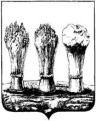 Управление образования города ПензыМуниципальное бюджетное дошкольное образовательное учреждениедетский сад № 120 г. Пензы «Аистенок» (МБДОУ 120 г. Пензы)на 01.01.2018                                            Заведующая                                                                                                                               С.В. Сорокина                                                Заместитель заведующей:                                                                                                       Ю.П. Морозова20142015должностьобразованиеСтаж работыОУ,дипломгод окончанияКвалификация, специальностьПереподготовкапо профилю (год окончания)Дата последней аттестации Год прохождения аттестацииГод прохождения аттестацииГод прохождения аттестацииГод прохождения аттестацииГод прохождения аттестацииГод прохождения аттестацииГод прохождения аттестацииГод прохождения аттестации20142015должностьобразованиеСтаж работыОУ,дипломгод окончанияКвалификация, специальностьПереподготовкапо профилю (год окончания)Дата последней аттестации 201720172018201920202021202220231Морозова Юлия Петровназаместитель заведующейВ11л 9м 22дПГПУ, ВСГ 5712506, 27.05.2011организатор-методист дошкольного образования, Педагогика  и методика дошкольного образованияФГБОУВПО ПГУ 582400301093, 30.06.2015Соответствие занимаемой должности КК2АгаповаАлевтинаВячеславовназам. зав. по ВМРВ15л 4м 20дППК АК 0051463 от 27.05.1998Воспитатель, руководитель физического воспитания в дошкольных учреждениях; Дошкольное воспитаниеФГБОУВПО ПГУ 582400301091, 30.06.2015КККК2АгаповаАлевтинаВячеславовназам. зав. по ВМРВПГПУ КЛ № 314452012 г.Учитель истории; ИсторияФГБОУВПО ПГУ 582400301091, 30.06.2015КККК3АгейкинаОльгаАлександровнавоспитательВ9л 10м 28дПГУ, ОКА № 02428, 2013 г.Учитель начальных классов;Педагогика и методика начального образования12.04.2013ККАКА4СидороваМаринаЗайнеддиновнавоспитательВ17л 9м 2дБПК, СБ 0259606, 1999г.Воспитатель детей дошкольного возраста;Дошкольное образование26.11.2015КАК4СидороваМаринаЗайнеддиновнавоспитательВВЭЮГА,ВСГ 1267412,2007 г.Психолог. Преподаватель психологии;Психология26.11.2015КАК5БучаринаЛарисаВикторовнавоспитательс/с33г 0м 20дОрехово-зуевское пед.училище,ЖТ № 579175,1983 г.Воспитатель детского сада;Дошкольное воспитание25.12.2014КАКА6Чупина Екатерина ЕвгеньевнавоспитательВ0л 3м 7дПГУ, 1058240853524, 2015Педагог-психолог;Педагогика и психологияСоответствие занимаемой должности, 25.09.20177ДудороваНатальяЮрьевнавоспитательВ28л 9м 12мПГПИ,МВ № 281640,1986 г. Учитель математики и физики;Математика и физикапенсион.26.11.2015КАК8БуренинаОксанаНиколаевнавоспитательВ10л 3м 28дПГПУ,ЦВ № 533456,1996 г.Учитель начальных классов;Педагогика и методика начального образования26.11.2015КАК9Илюшина ЕленаВладимировнавоспитательВ12л 2м 18дПГПУ, ЭВ № 408818, 1996 г.Учитель начальных классов;Педагогика и методика начального образованияСоответствие занимаемой должности, 01.09.2015АКА10ПетраковаНинаАнатольевнавоспитательВ29л 3м 27дПГПИ,РВ № 424212,1988 г.Учитель русского языка и литературы;Русский язык и литературапенсион.25.12.2014КАКА11РамазановаРясимяРяшидовнавоспитательс/с23г 11м 0дКузнецкоепед. училище,СТ № 689857,1993 г.Воспитатель в дошкольных учреждениях;Воспитание в дошкольных учреждениях31.05.2013ААККА12СаенкоОльгаАнтоновнавоспитательс/с29л 8м 14дКузнецкоепед. училище,ИТ № 286812,1986 г.Воспитатель в дошкольных учреждениях;Воспитание в дошкольных учреждениях12.04.2013ААККА13СафоноваГалинаВладимировнавоспитательВ24г 4м 7дПГПИ, ШВ № 008656,1993 г.Учитель начальных классов;Педагогика и методика начального образования21.04.2017АКА14Демина Галина АнатольевнавоспитательВ6л 8м 18дПГПИ, ВСБ 0310555, 2003г. Учитель географии и биологии;ГеографияАНО ДПО ВГАППССС, 342400000306 от 19.02.2018Соответствие занимаемой должности,  01.09.2017К15АтюшеваОльга Сергеевнавоспитательс/с21г 11м 10дППУЗТ № 439543,1984Воспитатель детского сада; Дошкольное воспитание12.04.2013КААКА16Крышева Ирина Валентиновнавоспитательс/с2г 11м 27дПМК58 СПА 0006440от 29.06.2013Воспитатель детей дошкольного возраста с дополнительной подготовкой в области семейного воспитания;Дошкольное образованиеСоответствие занимаемой должности,  12.10.2015КК17Ракова Ольга ВикторовнавоспитательВ12л 0м 22дПГПУ ВСБ 08291052005 г.Учитель истории;История30.03.2016КА18Федосеева Светлана НиколаевнавоспитательВ20л 3м 16дСГА ВБА 037449121.06.2008Бакалавр психологии;ПсихологияФГБОУВПО ПГУ 582400943642, 31.10.201430.11.2017ААКА19ЛомакинаЕленаВладимировнамуз. рук.с/с25л 2м 6дПензенскоекульт.просветучилище,СТ № 412427,1992 г.Клубный работник, руководитель самод. хорового коллектива; Культурно-просветительская работа26.11.2015ККАК20КувшиноваИринаВладимировнаучитель-логопедВ15л 2м 10дМГПИ, АВС№ 05561441997 г.Олигофренопедагог. Логопед;Олигофренопедагогика с дополнительной специальностью логопедия25.09.2017КАКАКАдекретникиМурылеваЕвгения Николаевнавоспитательс/с3г 3м 21дППКАК 1183735 27.05.2005Учитель иностранного (немецкого) языка основной общей школы;Иностранный языкКК